Załącznik Nr 2 do Zarządzenia Nr 24/2021  Dyrektora Powiatowego Urzędu Pracy w Dąbrowie Tarnowskiej z dnia 23.06.2021r.Powiatowy Urząd Pracy w Dąbrowie TarnowskiejWNIOSEK o zwrot części kosztów poniesionych na wynagrodzenia, nagrody i składki na ubezpieczenie społeczne z tytułu zatrudnienia skierowanego(ych) bezrobotnego(ych) w ramach prac interwencyjnychDotyczy zatrudnienia w okresie:..........................................w pełnym )/nie pełnym ) wymiarze czasu pracy.Na podstawie art. 51  ustawy z dnia 20 kwietnia 2004r.o promocji zatrudnienia i instytucjach rynku pracy z tytułu zatrudnienia skierowanego(ych) bezrobotnego(ych) zatrudnionego(ych) w ramach prac interwencyjnych, proszę o refundację:Wynagrodzenie w kwocie: ……………………………………………………………………...złWynagrodzenie za czas choroby w kwocie ……………………………………………….…..złSkładki na ubezpieczenie społeczne od refundowanych wynagrodzeń w kwocie: ……………………………………………………………………………………………………….Ogółem do refundacji kwota ……………………………………………………………………złsłownie złotych …………………………………………………………………………………..Środki finansowe prosimy przekazać na:(nazwa banku) ………………………………………………………………………………………….Numer rachunku………………………………………………………………………………………..........................................................(Pracodawca, pieczątka i podpis)Załączniki:Rozliczenie finansowe.Kopia listy płac z pokwitowaniem odbioru wynagrodzenia.DRA, RCA i RSA osób refundowanychDowód wpłaty składek ZUS – kopia przelewu.Rozliczenie finansowe wynagrodzeń z tytułu zatrudnienia w pełnym) nie pełnym) wymiarze czasu pracy skierowanego(ych) bezrobotnego/ych w ramach prac interwencyjnychza okres od.............................. do..............................Ponadto informuję, że niżej wymienieni pracownicy korzystali ze zwolnienia bądź urlopu bezpłatnego:.......................................................(Pracodawca, pieczątka i podpis)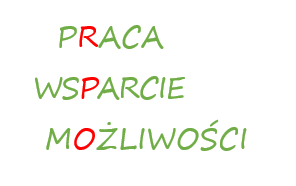 ..............................................................................(miejscowość i data)L.p.Nazwisko i imięData zatrudnieniaWynagrodzenie brutto (w zł.)Wynagrodzenie refundowane dla pracodawcy z  Funduszu Pracy (w zł.)Wpłata do ZUS ........................% 
(od rubr. 5 w zł.) Razem do refundacji z FP (w zł.)1234567Ogółem do refundacji: (słownie zł)……........................................................................Ogółem do refundacji: (słownie zł)……........................................................................Ogółem do refundacji: (słownie zł)……........................................................................Ogółem do refundacji: (słownie zł)……........................................................................Ogółem do refundacji: (słownie zł)……........................................................................L.p.Nazwisko i imięZwolnienie lekarskie
od - doWynagrodzenie za czas choroby (płatne z funduszu pracodawcy)Wynagrodzenie za czas choroby (płatne z funduszu pracodawcy)Wynagrodzenie za czas choroby (płatne z funduszu pracodawcy)Zasiłek chorobowy
(płatny z ZUS)Zasiłek chorobowy
(płatny z ZUS)Zasiłek chorobowy
(płatny z ZUS)Urlop bezpłatny
Urlop bezpłatny
L.p.Nazwisko i imięZwolnienie lekarskie
od - doIlość dni
od - doKwota
w złilość dni
od - doilość dni
od - dokwota
w złod - dood - do1234566788